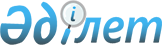 Қазақстан Республикасы Министрлер Кабинетiнiң 1995 жылғы 14 шiлдедегi N 974 қаулысына өзгертулер мен толықтырулар енгiзу туралы
					
			Күшін жойған
			
			
		
					Қазақстан Республикасы Үкiметiнiң қаулысы 1995  жылғы 8 қараша N 1487. Күшi жойылды - ҚРҮ-нiң 1996.12.31. N 1747 қаулысымен.     Қазақстан Республикасының Үкiметi қаулы етедi:     "Қазақстан Республикасында өндiрiлетiн акциздеуге жататынтауарларға және құмар ойындар бизнесiне арналған акциздердiңставкалары туралы" Қазақстан Республикасы Министрлер Кабинетiнiң1995 жылғы 14 шiлдедегi N 974 қаулысының қосымшасына /ҚазақстанРеспубликасының ПҮАЖ-ы, 1995 ж., N 24, 281-құжат/ мынадайөзгертулер мен толықтырулар енгiзiлсiн:     "Шараптар" жолындағы "0,2" цифрлары     "0,3" цифрларымен алмастырылсын;      "Шарап материалдары" жолындағы "0,2"     цифрлары "0,1" цифрларымен алмастырылсын;     "Өңделген және өңделмеген мех терiлерi     /көртышқан, үй қояны, ит, бұғы, қой     терiсiнен басқа/" жолындағы "50" цифры     "20" цифрымен алмастырылсын;     "Өңделген және өңделмеген мех терiлерi..."     жолы мынадай жолдармен толықтырылсын:     "Өңделген және өңделмеген қаракөл терiлерi          7     Пәлтенi, қысқа пәлтенi, жакеттi, желбегейдi,     палантиндi, боаны, шарфты, бас киiмдi, жағаны,     тонды, пластиндi қоса алғанда қаракөлден                 жасалған бұйымдар                                   10     Өңделген қаракөлдi қолдана отырып жасалған     пәлте, қысқы пәлте, жакет, желбегей                 10     Қазақстан Республикасының        Премьер-министрi
					© 2012. Қазақстан Республикасы Әділет министрлігінің «Қазақстан Республикасының Заңнама және құқықтық ақпарат институты» ШЖҚ РМК
				